Cool Girl! Česká republika / 2023 / 97 minut / režie Jeremy Tichý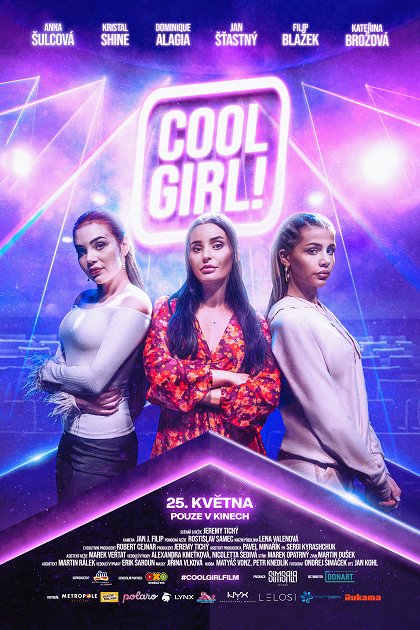 Před projekcíProhlédni si plakát k filmu. Zkus podle obrázku odpovědět:Na plakátu vidíš tři dívky, zářivá světla a také název filmu, který je v provedení neonového světla. Napadá tě, o čem film bude?  Víš, co jsou to recenze? Zajímáš se o recenze k filmu předtím, než jdeš na projekci? Slyšel/a jsi nějaké ohlasy natento film? Myslíš, že recenze (ať již kritická či pochvalná) může ovlivnit divácký zážitek?  Po projekci – příběh filmuPojďme si blíže rozebrat tři dívky – hlavní hrdinky filmu Cool Girl!Zkus převyprávět příběh z pohledu:Anet Marty  TinyNyní po převyprávění příběhu ze tří různých úhlů pohledu řekni, čím se dívky od sebe liší a co je spojuje.Jsou ti dívky sympatické?Podobají se dívkám v tvém věku?Řeší problémy dívek v tvém věku? Nebo mají dokonce stejné zájmy jako ty? Znáš některé z protagonistek ze sociálních sítí? Co pro tebe znamená “být influencerem/influencerkou”?Témata: V příběhu se objevuje několik důležitých témat, které možná řešíš ve svém životě i ty. Jak hodnotíš zpracování důležitých témat ve filmu: homosexualitakonflikt rodič a dítě (tlak na výkon a úspěch)finanční krize / matka samoživitelkakritika na sociálních sítích (kyberšikana)    rande přes seznamku / nevěra / nedůvěraFinále – soutěžPolovinu filmu sleduješ tři dívky, poznáváš, z jakého pocházejí zázemí, vyjasňují se jejich problémy. Druhou půlku příběhu se odehrává soutěž Cool Girl!Chápeš pohnutky dívek účastnit se soutěže? Dokázal/a by ses i ty zúčastnit podobné soutěže? Jak na tebe celá soutěž působí? Během vystoupení na scénu vstupují různé nečekané postavy a občas se zdá, že finalistky soutěže mohou uvést do trapných situací (kamarád Anet, matka Tiny). Jak ses cítil/a ty jako divák/divačka této soutěže?  Pustíme si ještě jednou docela bizarní scénu: 1:27:00 – 1:28:40Znáš rozdělení filmů do kategorií dle kvality pod názvem áčkový film, béčkový film a céčkový film? Víš, čím se filmy v jednotlivých kategoriích vyznačují?Do jaké kategorie bys zařadit/a Špiónku a proč?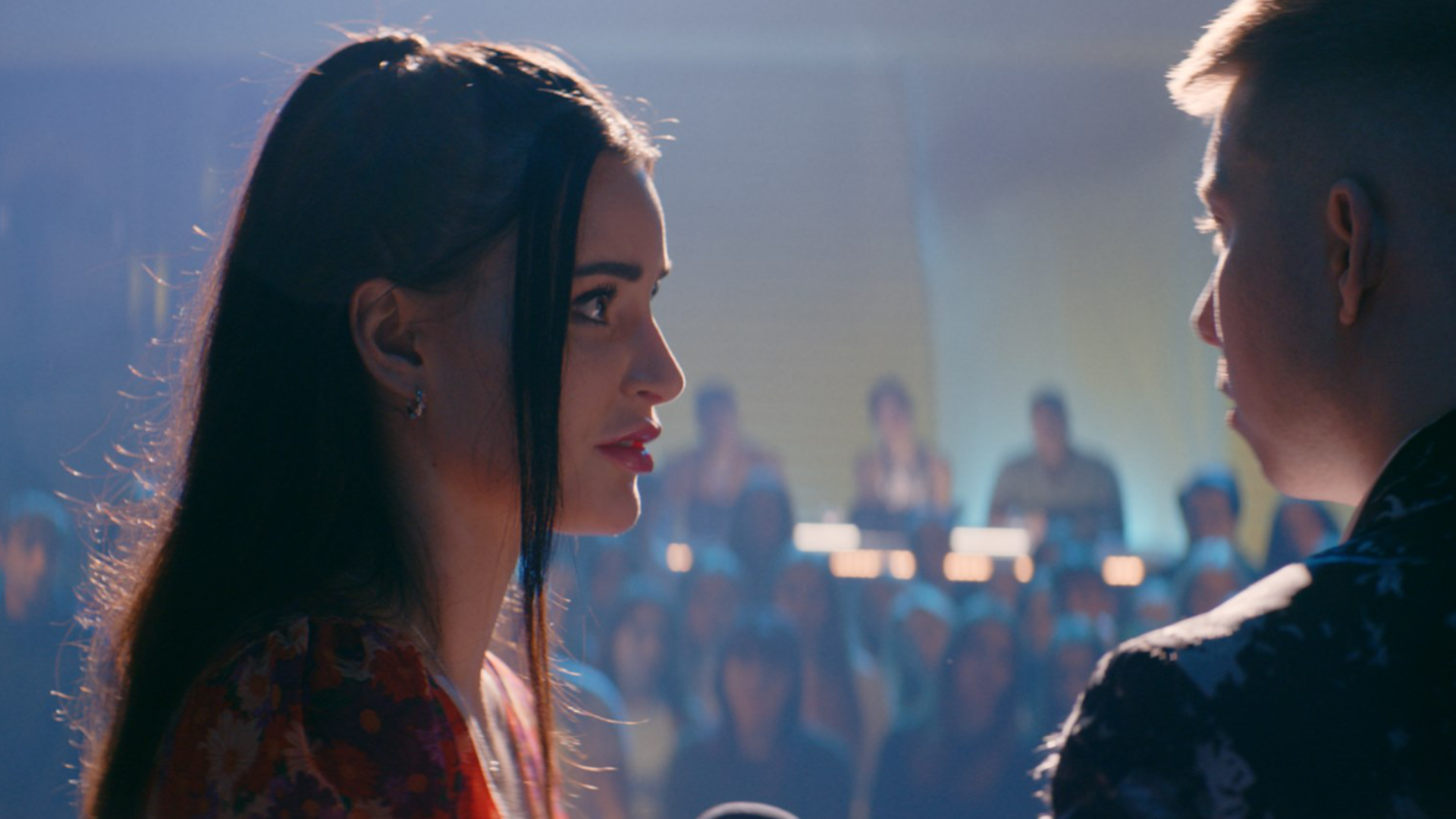 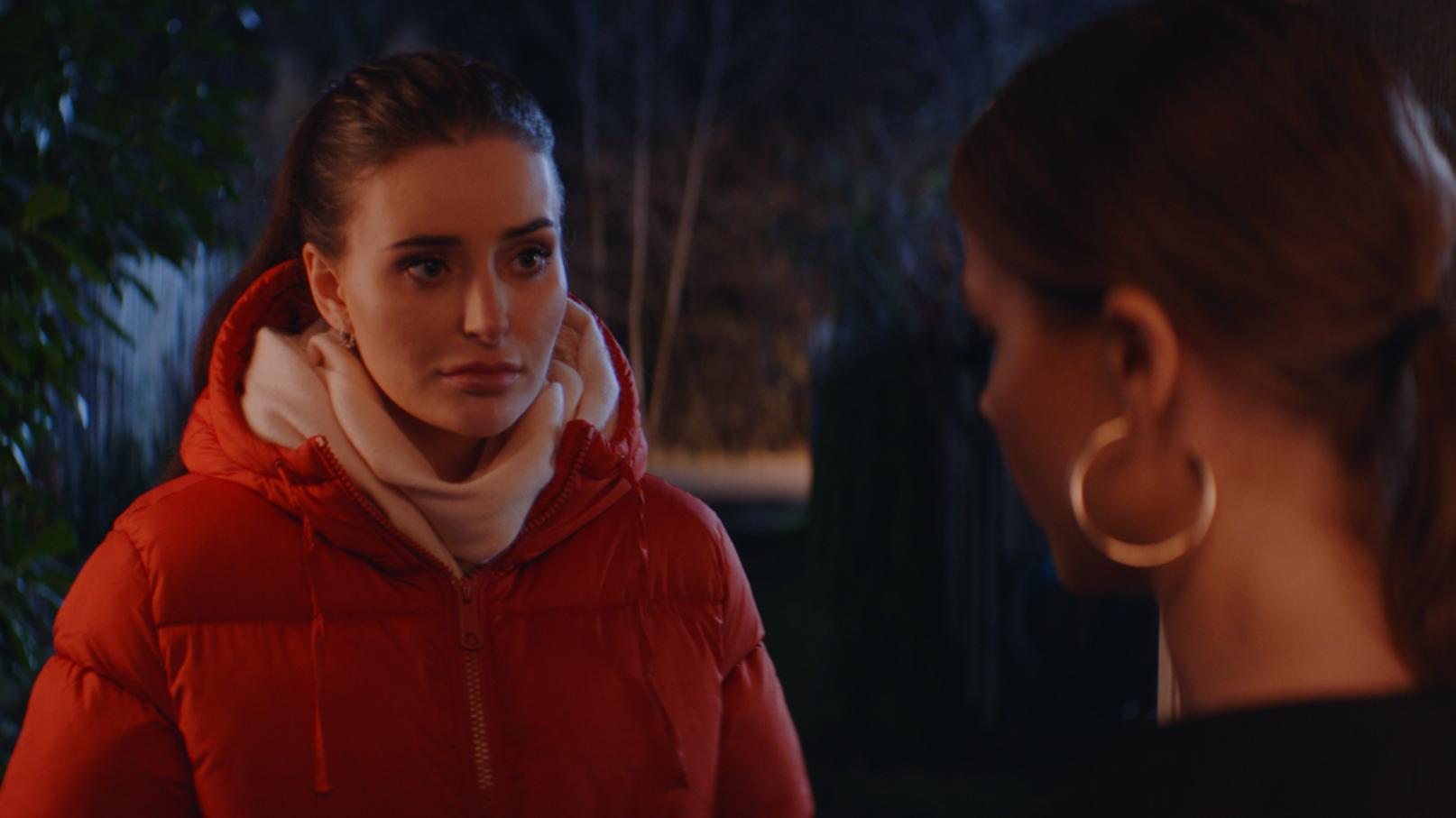 KnihaCool Girl! je filmovou adaptací stejnojmenné knihy. Četl/a jsi knihu Cool Girl! spisovatelky Leny Valenové? Víš, co je to adaptace? Znáš nějaké další filmové adaptace? 